Foreign Language Week Poster ContestPosters due: Tuesday, February 28, 2017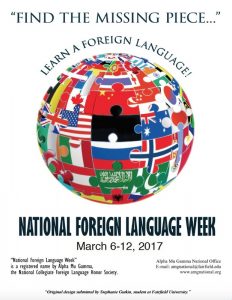 Foreign Language Week SongsSongs due: Tuesday, February 28, 2017 Find a song that came out in 2016 or 2017 in your language.  Must include title and artist.  Receive 1 point extra credit. 